TORINO II IP65 LEDEen IP65 LED plafondopbouwarmatuur met een behuizing uit verzinkt staalplaat met microprismatisch of opaal diffusor uit polymethylmethacrylaat uit polycarbonaat of parabolisch louvre.Beschikbaar in volgende afmetingen:
596x596x90
1195x296x90Beschermingsgraad:	IP65
Levensduur LEDS:		L80B10 54.000h
Lichtkleur:		CRI83 3000K, 4000K
Verblindingsgraad:	UGR <19
Certificaten:		MacAdam SDCM3
Garantie:		2 jaar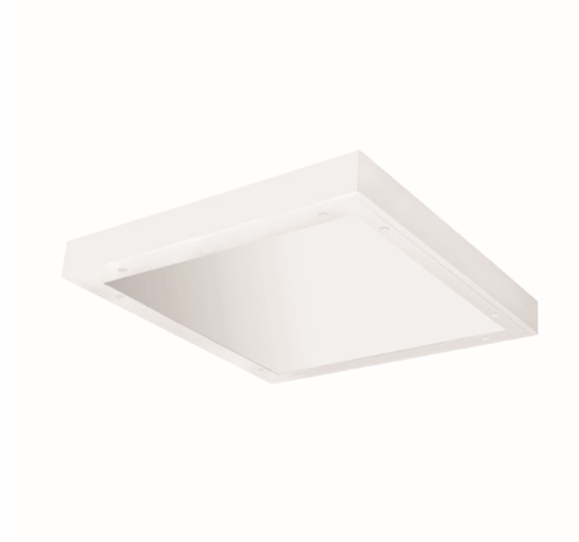 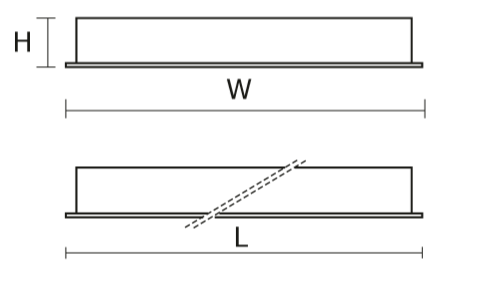 